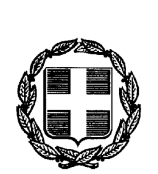 ΕΛΛΗΝΙΚΗ ΔΗΜΟΚΡΑΤΙΑΥΠΟΥΡΓΕΙΟ ΠΟΛΙΤΙΣΜΟΥ & ΑΘΛΗΤΙΣΜΟΥΜΟΥΣΕΙΟ ΦΥΣΙΚΗΣ ΙΣΤΟΡΙΑΣ ΑΠΟΛΙΘΩΜΕΝΟΥ ΔΑΣΟΥΣ ΛΕΣΒΟΥ----------------------------------------------------------------------------------------------------------------Ταχ. Δ/νση: 81103 Σίγρι Λέσβου  *   Τηλ.- FAX: 2253054434, 2251047033www.lesvosmuseum.gr  *  www.petrifiedforest.gr  *  E-Mail: lesvospf@otenet.grΗ ΛΕΣΒΟΣ ΠΡΟΟΡΙΣΜΟΣ ΓΙΑ ΟΡΝΙΘΟΠΑΡΑΤΗΡΗΤΕΣΣυμμετοχή στην παγκόσμια έκθεση παρατήρησης πουλιώνGlobal Birdfair 2022Το Μουσείο Φυσικής Ιστορίας Απολιθωμένου Δάσους Λέσβου παρουσιάζει τον πλούτο της ορνιθοπανίδας της Λέσβου και τις δυνατότητές της να φιλοξενήσει δραστηριότητες ορνιθοπαρατήρσης συμμετέχοντας στην Παγκόσμια Έκθεση Παρατήρησης Πουλιών Global Birdfair 2022.To Global Birdfair ανοίγει τις πύλες του στο Rutland της Αγγλίας στις 15 Ιουλίου 2022. Πρόκειται για την πολυαναμενόμενη έκθεση ορόσημο κάθε χρόνου για τους παρατηρητές πουλιών της Αγγλίας (British Birdwatching Fair), που φέτος, μετά από δυό χρόνια αδράνειας λόγω της πανδημίας, επανέρχεται ως παγκόσμια διοργάνωση. Στην έκθεση λαμβάνουν μέρος τουριστικοί πράκτορες και τουριστικοί προορισμοί εξειδικευμένοι για την παρατήρηση πουλιών, επίσημοι προμηθευτές εξοπλισμού παρατήρησης (τηλεσκόπια, κυάλια, φωτογραφικές μηχανές κ.ά.), βιβλίων, καλλιτέχνες με τις δημιουργίες τους ένδυσης-υπόδησης και άλλου εξοπλισμού κ.ά.Η έκθεση διαρκεί τρεις ημέρες (15-17 Ιουλίου) και πλαισιώνεται από παρουσιάσεις από ειδικούς και περιβαλλοντικές οργανώσεις, συζητήσεις και άλλα δρώμενα. Τα κέρδη των διοργανωτών από την έκθεση δωρίζονται κάθε χρόνο σε κάποιο συγκεκριμένο σκοπό για την προστασία και διατήρηση των πουλιών σε διάφορες περιοχές του κόσμου που συντονίζει η periballontik;h οργάνωση Birdlife.Η συμμετοχή της ΛέσβουΗ Λέσβος αν και από τους πιο διάσημους προορισμούς στην Ευρώπη για την παρατήρηση πουλιών θα συμμετέχει για πρώτη φορά σε αυτή τη γιορτή. Τη συμμετοχή προετοίμασε το Μουσείο Φυσικής Ιστορίας Απολιθωμένου Δάσους Λέσβου θέλοντας να προβάλει το φυσικό πλούτο της Λέσβου και να τραβήξει το ενδιαφέρον παρατηρητών και τουριστικών γραφείων που εξειδικεύονται στην παρατήρηση πουλιών στο νησί μας.Η συμμετοχή της Λέσβου πραγματοποιείται στο πλαίσιο της Πράξης «Δράσεις ανάδειξης προστατευόμενων περιοχών της Λέσβου», η οποία έχει ενταχθεί στο Επιχειρησιακό Πρόγραμμα «Βόρειο Αιγαίο 2014-2020».Στο περίπτερο της Λέσβου προβάλονται τα πιο ξεχωριστά και σημαντικά είδη πουλιών του νησιού στις διάφορες περιοχές του (υγρότοποι, δάση και ελαιώνες, μεσογειακοί θαμνότοποι και βραχωδεις περιοχές). Συμπνέοντας με τον φετινό στόχο του Global Birdfair που δεν είναι άλλος από το να αφήσει η όλη διοργάνωση το λιγότερο δυνατό περιβαλλοντικό αποτύπωμα, η αποστολή βασίζεται στην προβολή ηλεκτρονικού υλικού μέσω εφαρμογής στα κινητά των επισκεπτών στο περίπτερο και φυσικά άμεση παροχή πληροφοριών από τους επιστήμονες και συνεργάτες του Μουσείου.Στο περίπτερο θα υποδέχονται τους επισκέπτες και θα παρέχουν πληροφόρηση για την ορνιθοπανίδα και τις δυνατότητες ορνιθοπαρατήρησης η Δρ Ελένη Γαληνού, υπεύθυνη για την καταγραφή και προβολή ορνιθοπανίδας στο Μουσείο, και ο Στέλιος Ζαννέτος, Υπ. Διδάκτορας του Τμήματος Περιβάλλοντος Παν. Αιγαίου.Στα πλαίσια της έκθεσης θα πραγματοποιηθεί ειδική παρουσίαση στους επισκέπτες με θέμα τα πουλιά της Λέσβου την Κυριακή 14:30 στην αίθουσα Curlew.Ήδη η συμμετοχή της Λέσβου προβάλλεται από τα μέσα κοινωνικής δικτύωσης της έκθεσης στους χιλιάδες επισκέπτες και ορνιθοπαρατηρητές του Ηνωμένου Βασιλείου.https://www.facebook.com/naturalhistorymuseumlesvosgrhttps://www.instagram.com/lesvospetrifiedforestmuseum/Επίσης, προβάλλεται στους ιστοτόπους του Μουσείου Φυσικής Ιστορίας Απολιθωμένου Δάσους Λέσβου www.lesvosmuseum.gr, www.lesvosgeopark.gr και www.lesvosbirds.gr. Περισσότερες πληροφορίες για την έκθεση: https://globalbirdfair.org/(Η φωτογραφία του Μελισοφάγου είναι τραβηγμένη της φετινή Άνοιξη στην περιοχή της Αλυκής Καλλονής από τον Raymond De Smet).